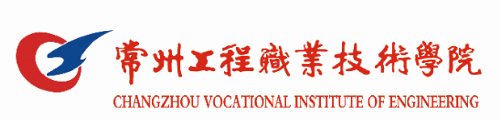 通标标准技术服务有限公司（SGS）参与高等职业技术教育人才培养年度报告（2022）（常州工程职业技术学院）2021年11月26日目  录一、公司简介	2二、合作基础	3三、合作内容与成效	41. 积极参与学院办学理事会，促进检验检测专业高质量发展	42. 共建产教融合实训平台，打造国内一流实训环境	53. 积极参与“三教”改革，协同培育检测人才	54. 参与职业教育集团化办学，助推检验检测行业转型升级	6四、存在问题与展望	6一、公司简介SGS是全球领先的检验、鉴定、测试和认证机构，在世界各地共有93,000多名员工，分布在2,600多个分支机构和实验室，构成了全球性的服务网络。SGS通标标准技术服务有限公司由SGS集团和隶属于国家质检总局系统的中国标准科技集团共同于1991年成立，现已在全国建成了78个分支机构和150多间实验室，拥有15000多名训练有素的专业人员。在中国，SGS的服务能力已全面覆盖到纺织品及鞋类、玩具及婴幼儿用品、家居及轻工产品、电子电气、农产食品、生命科学、化妆品及个人护理、石油化工、矿产、环境、工业、交通和电子商务等多个行业的供应链上下游。凭借全球化技术优势和本地化服务理念，我们不断创新，通过一流的检测、认证服务，致力在企业组织、政府和个人间传递信任，更助力本土及全球客户加速业务成功、提升可持续发展竞争力。作为优秀的企业公民，SGS连续四年入选道琼斯可持续发展全球指数。SGS始终以负责任的态度经营企业、回馈社会。如在全国各分支机构持续开展捐资助学、爱心支教、扶贫帮困、赈灾救危、保护环境等公益活动；并对办公场所进行能效评估和改造工作，减少碳排放，是可持续发展理念的积极践行者。2017年，SGS入选福布斯全球2000强，名列跨国企业最佳表现第58位与全球最具创新力企业榜第83位。同期，SGS入选富时社会责任指数，其是首个度量符合全球公认企业责任标准的公司表现的指数系列。在中国，SGS十年荣膺中国外贸企业最受信赖的检测认证机构榜首，八年蝉联中国100典范雇主殊荣， 2018-2019年连续获得亚洲最佳企业雇主奖， 2019年被评选为大学生喜爱雇主。2021年11月4日，SGS携手厦门市产品质量监督检验院成功举办战略合作签约仪式暨检测技术论坛。二、合作基础党的十九大报告指出，高质量发展是破解人民群众对美好生活的向往与发展不平衡不充分之间矛盾的重要手段。国家和社会发展坚持质量第一。检验检测认证是国家质量基础（NQI）的重要组成部分，也是国家治理体系的重要工具和技术支撑，对于贯彻实施“质量强国”和“制造强国”战略，服务经济社会发展具有十分重要的意义。全球检测市场每年保持5%-7%速度增长，到2020年规模有望超过1800亿欧元。中国检验检测认证行业在环渤海地区、华东沿海地区以及华南沿海地区等区域发达地区，检验检测机构数量更为集中，资源更为丰富。2019年国家市场监管总局统计数据显示，检验检测行业生产值达到 3千亿以上，检测机构数量超4.4万家，年发布检测报告5.27亿张。中商产业研究院预测，2020年我国检测行业市场规模达3600亿元。2020年我国认证认可检验检测服务业继续保持较强增长态势，从业机构数量和营业收入快速增长，企业对一线检验检测认证人才的需求旺盛，人才供不应求。2020-2025年全球检验检测行业将以3.6%的年均复合增长率增长，预计到2025年全球检验检测行业的规模将超过2500亿欧元。从检测领域来看，目前工业类检测占据大半市场份额， 生命科学、食品和环境检测方面的市场份额约 22%，其它市场细分所占份额不是市场的主流。从全球检测龙头企业的 主营业务营收变化可以看出，未来检验检测产品服务会发生一些变化。实体产品检测业务将呈下降趋势，与此同时教育、 培训等服务性业务有较高的增长潜力。  2016年，由原江苏检验检疫局与常州市人民政府合作共建常州检验检测认证产业园，面向常州乃至整个长三角地区提供“一站式”检验检测认证服务。本公司作为首批入驻园区的企业，在园区建成全球运营中心，建成10000平方米的化学品和纺织品检测实验室。与此同时，常州工程职业技术学院与中国检验检疫学会合作共建常州检验检测认证学院，为园区企业提供精准的检验检测认证人才供给和相关技术支撑。公司与学院自2016年开展深度校企合作项目以来，累计捐赠价值255.8万元，用于教学展示及应用。安排企业高层人员直接管理该项目，业务部门技术骨干担任客座讲师共计12名，讲授专业课程10门。承担毕业设计及岗位实习课时达到1200学时以上。上海总部安排优质讲师为院校教师开展1周/每年的实战项目培训。公司为每个订制班及学徒班提供8000-10000元/每学年的奖学金，已投入合计17万余元，2018-2021年给常州工程职业技术学院实习生发放实习补贴240余万元，2020年冠名举办了全国高职院校食品营养与安全检测技能大赛。2021年7月20-21日，由SGS参与牵头成立的全国检验检测认证职业教育集团，联合天宁区人民政府、常州工程职业技术学院在常州隆重举行 “全国检验检测认证职业教育集团年中理事会暨检验检测认证职业教育专家论坛”。本次论坛以“新格局、新常态、新机遇”为主题，邀请了来自国家市场监督管理总局、教育部、科研院所、高职院校、行业协会等领域近二百位代表、嘉宾出席会议，SGS集团总监戴斌女士出席会议。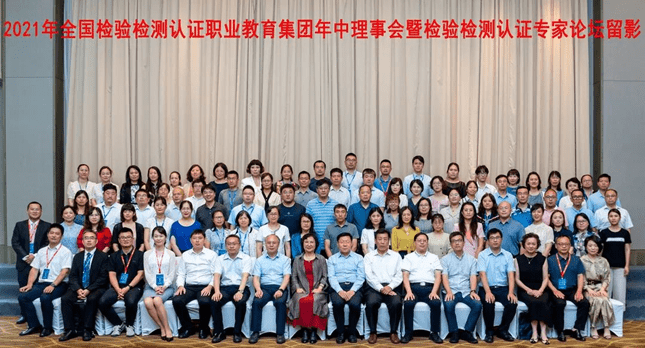 三、合作内容与成效1. 积极参与学院办学理事会，促进检验检测专业高质量发展公司积极参与学院的各项研讨会和交流会，开拓校企合作，实现协同育人。受邀成为学院办学理事会理事单位，并作为唯一的企业单位与学院牵头成立全国检验检测认证职教集团。公司全球CEO总裁Frankie Ng、中国区总裁Steven Du和中国区人力资源总监戴斌女士等高管多次参加SGS订单班、学徒班师生见面会和交流会等活动，为学院检验检测专业的高质量发展和学生学业生涯规划提供指导。中国区人力资源总监戴斌女士任常州工程职业技术学院办学理事会理事，中国区化学实验创新中心高级总监刘付芳女士任工程学院下属检测学院工业分析技术专业建设理事会专家组成员，上海公司的化学实验室高级技术经理樊文艳、常州公司化学实验室经理余锦晖、成茂芳等技术专家承担了学院专业课教学工作，并多次参加学院组织的专业教学标准和课程标准的研讨会和论证会。2021年9月，常州工程职业技术学院和SGS为主要成员完成了“四融四促 赋能发展——高职检验检测人才培养创新与实践”的江苏省教学成果申报。2. 共建产教融合实训平台，打造国内一流实训环境本公司多次接待学院各级领导的考察与参观，将国际一流检测机构现代、环保和高效的理念传递给学院，为学院的实训平台建设提供样板和参考。特别是，学院现代分析测试技术实训中心的建设，借鉴和参考了公司实验室的环境设计和文化布置要求。目前，正在积极构建对外服务机制，实现高端仪器设备不仅服务教学、科研和创新实践，更能产生更多的社会效益。2016年，学院与公司联合申报的化学检验与环境检测产教融合实训平台获得江苏省教育厅立项。2019年，学院与公司联合申报的绿色品质智能检测产教融合集成平台也获得江苏省教育厅立项建设。2021年SGS常州分公司接待江苏省高职院校教师省级“化学实验技术”培训项目学员3人，分公司人事经理顾雯婕女士为学员全面介绍了SGS的业务、校企办学情况，为进一步拓展SGS校企合作提供方向。3. 积极参与“三教”改革，协同培育检测人才2016年，首届SGS行政客服订单班实施以来，共设立8个订单班，3个现代学徒班，为企业输送了大量优秀的实习生，首批毕业生已顺利在公司就业。公司积极为检验检测类相关专业建设，提供咨询服务和科学决策。参与学校的各类质量工程项目的申报和建设，校企合作成功申报江苏省高水平骨干专业，江苏省化学检验与环境检测产教融合实训平台，为工业技术专业、药品质量与安全专业及各类订单班等，提供学生认识实习和顶岗实习岗位，为教师提供企业实践的岗位。公司也为合作院校的广大教师提供了交流和学习的平台。公司主动安排高管参加专业教学标准论证及课程标准论证，协助学院进行分析检测岗位的职业能力分析，安排企业工程师承担学徒班和订单班的授课任务，校企合作开发核心课程10门，联合开发数字化教材4本。目前，正在积极与常州工程学院等合作单位启动新一轮“任务式、活页式、工作手册式”新型教材。4. 参与职业教育集团化办学，助推检验检测行业转型升级2018年9月，本公司与学院联合牵手中国检验检疫科学研究院，全国优质高职和中职院校等单位，发起成立了全国检验检测认证职业教育集团。2020年11月，全国检验检测认证职业教育集团申报全国示范性职教集团。职教集团作为一个开放的合作平台、资源平台、创新平台，将搭建好高职院校、检验检测机构、行业协会组织之间的沟通桥梁，解决检验检测认证行业人才培养的供需问题，开展多方交流和合作，促进产教融合，推动行业人才培养模式的创新，实现合作多赢。目前，首批共有69家会员机构加入此职教集团。我公司已与职教集团中35家职业院校建立起合作关系。本公司有幸成为职教集团副理事长单位，将继续加强与常州工程和广东轻工等优质 “双高计划”建设单位的合作，积极参与学徒制和订单班的人才培养，解决检验检测行业发展过程中所需的高质量检验检测人才。四、存在问题与展望基于检验检测领域人才资源开发需求的校企合作模式已经初具规模，但合作形式还较单一，合作内容还不够广泛，合作深度仍有待提升。公司也期望后续能实现校企多维度深化合作，进一步提升校企合作和产教融合的效能。为此，公司也尽所能在全国检验检测认证职业教育集团范围内，深入开展以下几方面合作：一是与各院校之间，在国际化合作与交流方面合作，让更多专业教师深入走进SGS，争取安排优秀SGS订单班及学徒班的学生赴海外实习；二是探索“互联网+”智能化检验检测背景下，检验检测认证领域的人才培养标准和课程体系的优化和完善；三是力争在国际标准开发等技术领域，探索与科研能力超强的优秀教师进行合作，实现技术标准走向“一带一路”。